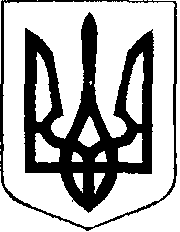                                                У К Р А Ї Н А                       проект  Жовківська міська рада  Жовківського району Львівської області	38-а сесія VIІ-го демократичного скликання 				         РІШЕННЯвід                   2018р.             № 	м. ЖовкваПро затвердження  технічної документаціїіз землеустрою щодо встановлення (відновлення)меж земельної ділянки в натурі (на місцевості), для будівництва та обслуговування будівель торгівлі по вул.Львівській, 33 в м.Жовкві.             Розглянувши заяву гр. Перетятко Людмили Адамівни про затвердження  технічної документації із землеустрою щодо встановлення (відновлення) меж земельної ділянки в натурі (на місцевості), для будівництва та обслуговування будівель торгівлі по вул. Львівській, 33 в м.Жовкві, керуючись ст.12, 118, 121, 186 Земельного кодексу України та ст.26 Закону України «Про місцеве самоврядування в Україні», Жовківська міська радаВ И Р І Ш И Л А:	         1. Затвердити гр. Перетятко Людмилі Адамівні документацію із землеустрою щодо встановлення (відновлення) меж земельної ділянки в натурі (на місцевості), площею 0,2091 га. у власність, кадастровий номер 4622710100:01:0081:0137 для будівництва та обслуговування будівель торгівлі по вул.  Львівській,33 в м.Жовкві.       1.1. Надати у власність гр. Перетятко Людмилі Адамівні земельну ділянку (кадастровий номер 4622710100:01:0081:0137) площею 0,2091 га. , для будівництва та обслуговування будівель торгівлі по вул.  Львівській,33 в м.Жовкві.        2. Зареєструвати речове право на земельну ділянку у встановленому законодавством порядку.        3. Виконувати обов’язки власника земельної ділянки до вимог статті 91 Земельного кодексу України.Міський голова						Петро Вихопень